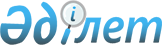 2016 жылға арналған мектепке дейінгі тәрбие мен оқытуға мемлекеттік білім беру тапсырысын, жан басына шаққандағы қаржыландыру және ата-ананың ақы төлеу мөлшерін бекіту туралыҚостанай облысы Сарыкөл ауданы әкімдігінің 2016 жылғы 24 мамырдағы № 131 қаулысы. Қостанай облысының Әділет департаментінде 2016 жылғы 17 маусымда № 6475 болып тіркелді      "Қазақстан Республикасындағы жергілікті мемлекеттік басқару және өзін-өзі басқару туралы" 2001 жылғы 23 қаңтардағы Қазақстан Республикасы Заңының 31-бабына, "Білім туралы" 2007 жылғы 27 шілдедегі Қазақстан Республикасы Заңының 6-бабы 4-тармаңының 8-1) тармақшасына сәйкес Сарыкөл ауданың әкімдігі ҚАУЛЫ ЕТЕДІ:

      1. 2016 жылға арналған Сарыкөл ауданының мектепке дейінгі білім беру ұйымдарындағы мектепке дейінгі тәрбие мен оқытуға мемлекеттік білім беру тапсырысы, жан басына шаққандағы қаржыландыру және ата-ананың ақы төлеу мөлшері 1 және 2-қосымшаларға сәйкес бекітілсін.

      2. Осы қаулының орындалуын бақылау Сарыкөл ауданы әкімінің әлеуметтік мәселелер жөніндегі орынбасарына жүктелсін.

      3. Осы қаулы алғашқы ресми жарияланған күнінен кейін күнтізбелік он күн өткен соң қолданысқа енгізіледі және 2016 жылғы 1 қаңтардан бастап туындаған қатынастарға таратылады.

 Республикалық бюджеттен мақсатты трансферттер есебінен қаржыландырылатын 2016 жылға Сарыкөл ауданының білім беру мектепалды ұйымдарында мектепалды тәрбиелеу және оқытуға арналған мемлекеттік білім беру тапсырысы, жан басылық қаржыландыру және ата-аналық төлемінің өлшемі      Ескерту. 1-қосымша жаңа редакцияда – Қостанай облысы Сарыкөл ауданы әкімдігінің 12.12.2016 № 306 қаулысымен (алғашқы ресми жарияланған күнінен күнтізбелік он күн өткен соң қолданысқа енгізіледі және 13.09.2016 бастап туындаған қатынастарға таратылады).

 Жергілікті бюджет есебінен қаржыландырылатын 2016 жылға
Сарыкөл ауданының білім беру мектепалды ұйымдарында мектепалды тәрбиелеу
және оқытуға арналған мемлекеттік білім беру тапсырысы      Ескерту. 2-қосымша жаңа редакцияда – Қостанай облысы Сарыкөл ауданы әкімдігінің 12.12.2016 № 306 қаулысымен (алғашқы ресми жарияланған күнінен күнтізбелік он күн өткен соң қолданысқа енгізіледі және 13.09.2016 бастап туындаған қатынастарға таратылады).


					© 2012. Қазақстан Республикасы Әділет министрлігінің «Қазақстан Республикасының Заңнама және құқықтық ақпарат институты» ШЖҚ РМК
				
      Аудан әкімі

Э. Күзенбаев
Әкімдіктің
2016 жылғы 24 мамырдағы
№ 131 қаулысына 1 қосымша№

Мектепалды тәрбие және білім беру ұйымдарының әкімшілік-аумақтық орны (тұрғын пункті)

Мектепалды тәрбие және білім беру ұйымдарының тәрбие алушылардың саны

Мектепалды тәрбие және білім беру ұйымдарының тәрбие алушылардың саны

Мектепалды тәрбие және ұйымдарында жан басылық қаржыландыру өлшемі (теңге)

Мектепалды тәрбие және ұйымдарында жан басылық қаржыландыру өлшемі (теңге)

Мектепалды тәрбие және білім беру ұйымдарында ата-аналық төлем өлшемі (теңге)

Мектепалды тәрбие және білім беру ұйымдарында ата-аналық төлем өлшемі (теңге)

№

Мектепалды тәрбие және білім беру ұйымдарының әкімшілік-аумақтық орны (тұрғын пункті)

Бала-

бақша

Мектеп алды толық емес күндізгі келуімен шағын орталық

Бала-бақша

Мектеп алды толық емес күндізгі келуімен шағын орталық

Бала-бақша

Мектеп алды толық емес күндізгі келуімен шағын орталық

1

"Сарыкөл ауданы әкімдігінің білім бөлімінің "Балдәурен" бөбекжай-бақшасы" мемлекеттік коммуналдық қазыналық кәсіпорны, Сарыкөл кенті

150

26870

5000

2

"Жастық" жеке мекемесі, Сарыкөл кенті

50

28324

5000

3

"Сарыкөл ауданы әкімдігінің білім бөлімінің "Бөбек" бөбекжай-бақшасы" мемлекеттік коммуналдық қазыналық кәсіпорны, Маяк ауылы

30

35592

4500

Әкімдіктің
2016 жылғы 24 мамырдағы
№ 131 қаулысына 2 қосымша№

Мектепалды тәрбие және білім беру ұйымдарының әкімшілік-аумақтық орны (тұрғын пункті)

Мектепалды тәрбие және білім беру ұйымдарының тәрбие алушылардың саны

Мектепалды тәрбие және білім беру ұйымдарының тәрбие алушылардың саны

Мектепалды тәрбие және ұйымдарында жан басылық қаржыландыру өлшемі (теңге)

Мектепалды тәрбие және ұйымдарында жан басылық қаржыландыру өлшемі (теңге)

Мектепалды тәрбие және білім беру ұйымдарында ата-аналық төлем өлшемі (теңге)

Мектепалды тәрбие және білім беру ұйымдарында ата-аналық төлем өлшемі (теңге)

№

Мектепалды тәрбие және білім беру ұйымдарының әкімшілік-аумақтық орны (тұрғын пункті)

Бала-

бақша

Мектеп алды толық емес күндізгі келуімен шағын орталық

Бала-бақша

Мектеп алды толық емес күндізгі келуімен шағын орталық

Бала-бақша

Мектеп алды толық емес күндізгі келуімен шағын орталық

1

"Сарыкөл ауданы әкімдігінің білім бөлімінің Островной бастауыш мектебі" коммуналдық мемлекеттік мекемесі, Островное ауылы

15

9466

2

"Сарыкөл ауданы әкімдігінің білім бөлімінің Ананьев бастауыш мектебі" коммуналдық мемлекеттік мекемесі, Ананьевка ауылы

3

9466

3

"Сарыкөл ауданы әкімдігінің білім бөлімінің Ермаков бастауыш мектебі" коммуналдық мемлекеттік мекемесі, Ермаковка ауылы

7

9466

4

"Сарыкөл ауданы әкімдігінің білім бөлімінің Вишнев негізгі мектебі" коммуналдық мемлекеттік мекемесі, Вишневка ауылы

1

9466

5

"Сарыкөл ауданы әкімдігінің білім бөлімінің Қарашілік негізгі мектебі" коммуналдық мемлекеттік мекемесі, Қарашілік ауылы

2

9466

6

"Сарыкөл ауданы әкімдігінің білім бөлімінің Сорочин негізгі мектебі" коммуналдық мемлекеттік мекемесі, Сорочинка ауылы

10

9466

7

"Сарыкөл ауданы әкімдігінің білім бөлімінің Ш. Уәлиханов атындағы негізгі мектебі" коммуналдық мемлекеттік мекемесі, Күнтимес ауылы

4

9466

8

"Сарыкөл ауданы әкімдігінің білім бөлімінің Қоскөл негізгі мектебі" коммуналдық мемлекеттік мекемесі, Қоскөл ауылы

11

9466

9

"Сарыкөл ауданы әкімдігінің білім бөлімінің Краснознамен негізгі мектебі" коммуналдық мемлекеттік мекемесі, Новое ауылы

5

9466

10

"Сарыкөл ауданы әкімдігінің білім бөлімінің Барвинов орта мектебі" коммуналдық мемлекеттік мекемесі, Барвиновка ауылы

45

9466

2 000

11

"Сарыкөл ауданы әкімдігінің білім бөлімінің Краснодон орта мектебі" коммуналдық мемлекеттік мекемесі, Златоуст ауылы

15

9466

12

"Сарыкөл ауданы әкімдігінің білім бөлімінің Б. Өтетілеуов атындағы орта мектебі" коммуналдық мемлекеттік мекемесі, Қараоба ауылы

8

9466

13

"Сарыкөл ауданы әкімдігінің білім бөлімінің Крылов орта мектебі" коммуналдық мемлекеттік мекемесі, Крыловка ауылы

30

9466

14

"Сарыкөл ауданы әкімдігінің білім бөлімінің Лесной орта мектебі" коммуналдық мемлекеттік мекемесі, Большие Дубравы ауылы

14

9466

15

"Сарыкөл ауданы әкімдігінің білім бөлімінің Соналы орта мектебі" коммуналдық мемлекеттік мекемесі, Соналы ауылы

14

9466

16

"Сарыкөл ауданы әкімдігінің білім бөлімінің Севастополь орта мектебі" коммуналдық мемлекеттік мекемесі, Севастополь ауылы

12

9466

2 000

17

"Сарыкөл ауданы әкімдігінің білім бөлімінің Чехов орта мектебі" коммуналдық мемлекеттік мекемесі, Урожайный ауылы

28

9466

18

"Сарыкөл ауданы әкімдігінің білім бөлімінің Тимирязев орта мектебі" коммуналдық мемлекеттік мекемесі, Тимирязевка ауылы

24

9466

19

"Сарыкөл ауданы әкімдігінің білім бөлімінің Тагіл орта мектебі" коммуналдық мемлекеттік мекемесі, Тағыл ауылы

27

9466

20

"Сарыкөл ауданы әкімдігінің білім бөлімінің Ново-Урицк орта мектебі" коммуналдық мемлекеттік мекемесі, Сарыкөл кенті

30

9466

2000

21

"Сарыкөл ауданы әкімдігінің білім бөлімінің № 1 Урицк орта мектебі" коммуналдық мемлекеттік мекемесі, Сарыкөл кенті

17

9466

22

"Сарыкөл ауданы әкімдігінің білім бөлімінің Сарыкөл орта мектебі" коммуналдық мемлекеттік мекемесі, Сарыкөл кенті

14

9466

23

"Сарыкөл ауданы әкімдігінің білім бөлімінің "Солнышко" бөбекжай- бақшасы" мемлекеттік коммуналдық қазыналық кәсіпорны, Сарыкөл кенті

140

31197

5000

24

"Сарыкөл ауданы әкімдігінің білім бөлімінің "Лика" бөбекжай- бақшасы" мемлекеттік коммуналдық қазыналық кәсіпорны, Комсомол ауылы

46

34077

4500

25

"Сарыкөл ауданы әкімдігінің білім бөлімінің "Күн нұры" бөбекжай- бақшасы" мемлекеттік коммуналдық қазыналық кәсіпорны, Веселый Подол ауылы

35

29132

4500

26

"Сарыкөл ауданы әкімдігінің білім бөлімінің "Бөбек" бөбекжай-бақшасы" мемлекеттік коммуналдық қазыналық кәсіпорны, Маяк ауылы

30

8181

4500

